Картотека коммуникативных игрВ возрасте 2-3 лет все большее значение приобретает общение со сверстниками. Это связано с тем, что возникает содержательное общение сверстников на равных, поэтому: - дети стремятся заинтересовать собой, привлечь внимание сверстника; - чутко отзываются на любое действие сверстника. Именно с момента, когда начинает проявляться интерес к другому ребенку, нужно учить детей общаться друг с другом.Рассмотрим несколько вариантов игр, направленных на формирование навыков общения у детей раннего возраста. Предложенные игры можно использовать в работе с детьми с особыми образовательными потребностями.Эти игры направлены на развитие навыков общения, умения получать радость от общения, умение слушать и слышать другого человека, на развитие эмоциональной сферы; снятие мышечного и психоэмоционального напряжения, активизацию общения друг с другом и формирование положительного отношения к сверстникам.Игры на приветствие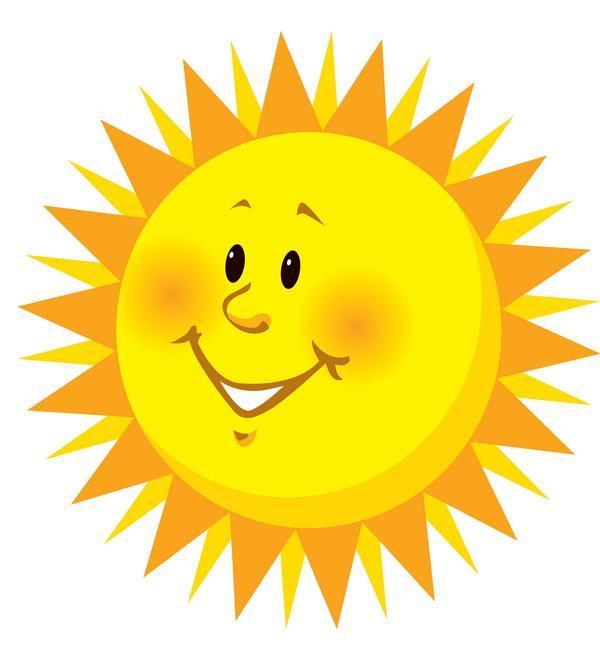 Ритуал приветствия «Солнышко»Цель: создавать положительный настрой в группе; развивать умение использовать в общении друг с другом ласковые слова.Ход игры:Проводится утром с использованием игрушки « Доброе солнышко». Дети встают в круг, взявшись за руки. Использование круга, как известно, является гарантией защищенности того, кто находится в нем. Доброжелательность и теплота круга определяют общую атмосферу жизни детей.Воспитатель: Доброе утро, ребята! Посмотрите, наше Солнышко заждалось нас и очень хочется поздороваться, согреть вас своим теплом. Давайте с ним поздороваемся. У кого в руках солнышко, тот назовёт своё имя ласково.Но сначала все вместе проговорим волшебные слова и будем передавать солнышко из рук в руки, когда слова закончатся и у кого в руках останется наше солнышко с того и будет начинаться игра.Ходит солнышко по кругуДарит деточкам свой свет.А со светом к нам приходитДружба – солнечный привет.Также можно использовать следующие эмоциональные настрои, которые могут проводиться как утром, так и днем.Игра «Солнышко»Солнышко, солнышко, в небе свети! (дети тянутся руками верх, встают на носочки)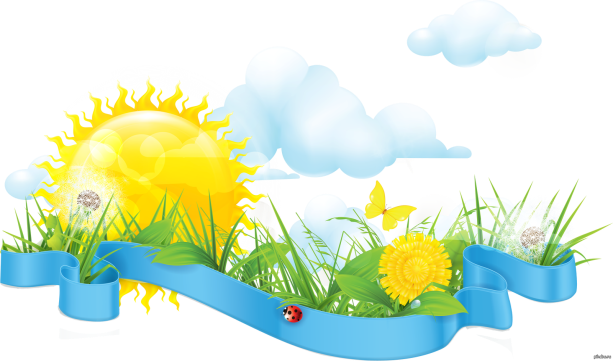 Яркие лучики нам протяни. (Вытягивают руки вперед ладошками вверх)Ручки мы вложим (разбиваются на пары, протягивают друг другу руки)В ладоши твои. Нас покружи, оторвав от земли. (Кружатся парами)Вместе с тобой мы пойдем на лужок (выстраиваются в цепочку, держа друг друга за руки)Там все мы встанем дружно в кружок (образовывают круг)С песнями водим мы хоровод.Солнышко снами по кругу идет. (Идут по кругу)Хлопают радостно наши ладошки, (хлопают в ладоши)Быстро шагают резвые ножки. (Идут быстрым шагом)Солнышко скрылось, ушло на покой (приседают, голову закрывают руками, потом руки под щечку)Мы же на место сядем с тобой (тихо, спокойно садятся на свои места).Игра «Давайте порадуемся»Давайте порадуемся солнцу и птицам, (дети поднимают руки вверх)А также порадуемся улыбчивым лицам (Улыбаются друг другу)И всем, кто живет на этой планете, (разводят руками)«Доброе утро!» скажем мы вместе (берутся за руки)«Доброе утро!» - маме и папе«Доброе утро!» - останется с нами.Игра «Доброе утро!»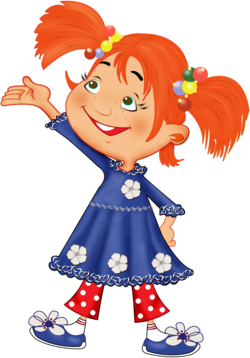 Цели: создание положительного эмоционального климата в группе; снятие эмоционального напряжения, психологического барьера с помощью тактильных ощущений(прикосновений).Ход игры:Взрослый вместе с детьми напевно произносит текст:Доброе утро, глазки! (касаемся глаз кончиками пальцев)Вы проснулись? (хлопки в ладоши)Доброе утро, носик! (дотрагиваемся до кончика носа)Ты проснулся? (хлопки в ладоши)Доброе утро, ушки! (касаемся кончиками пальцев обоих ушек)Вы проснулись?Доброе утро, ротик! (касаемся указательным пальцем губ)Ты проснулся?Доброе утро, ручки! (кистями обеих рук делаем «фонарики»)Вы проснулись?Доброе утро, животик! (круговое поглаживание ладонью по животику)Ты проснулся? (хлопки в ладоши)Доброе утро, детки! Все проснулись?! К солнышку потянулись! (руки наверх, потягиваемся).Игры на формирование положительных контактов с ровесниками.Игра «Прилетела птичка»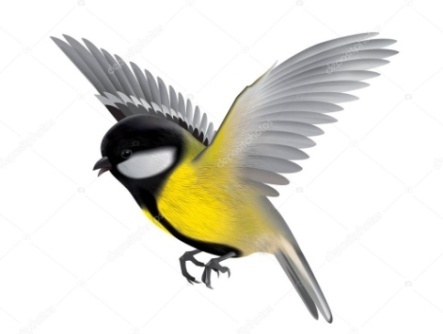 Цель: развивать внимание к сверстнику.Материал: игрушечная птичка.Ход: педагог показывает птичку и выполняет действия в соответствии с текстом:Прилетела птичка,Синичка-невеличка. К Лене прилетела (сажает птичку на ручку Лене и по очереди другим детям). На деток посмотрела, Дальше полетела.Игра «Прячемся от дождика»Цель: стимулировать подражание сверстникам, развивать стремление находиться вместе.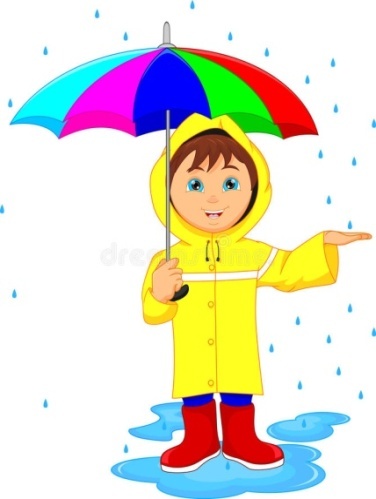 Материал: зонтХод: педагог привлекает внимание детей, показывая закрытый зонт, и выполняет действия вместе с детьми в соответствии со словами:На прогулку вышел дождик. Кап-кап-кап!Кап-кап-кап! /движение пальчиков о ладошку/Не промочат дети ножки. /поднимают ножки/Всех их зонтик соберет, /открывает зонтик и крутит его/От дождя убережёт. /все прячутся от дождя под зонт/Педагог комментирует: «Все-все-все сюда. И Люда, и Света, и Владик.Всездесь…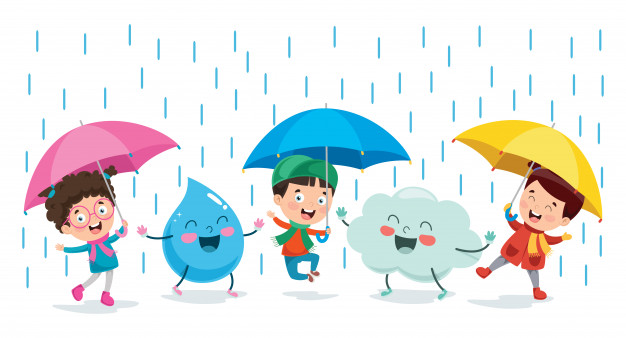 Ближе, ближе подходите, а то все не поместятся под зонт».Игра «Вместе играем»Цель: учить детей взаимодействию и вежливому обращению друг с другом.Оборудование: парные игрушки (шарик-желобок, паровозик-вагончик, машина-кубики).Взрослый раздает детям игрушки, расставляет детей парами, предлагаетпоиграть вместе. Затем он помогает каждому из детей выполнять предметно-игровые действия в соответствии с назначением каждой игрушки. В конце игры взрослый фиксирует, кто с кем играл, называя каждого ребенка по имени: «Аня играла с Дашей – катали шарик, Дима играл с Васей – возили паровозик, Петя играл с Леной – нагружали и возили кубики в машине».Игра «Наше солнце»Цель: способствовать объединению и взаимодействию детей в группе.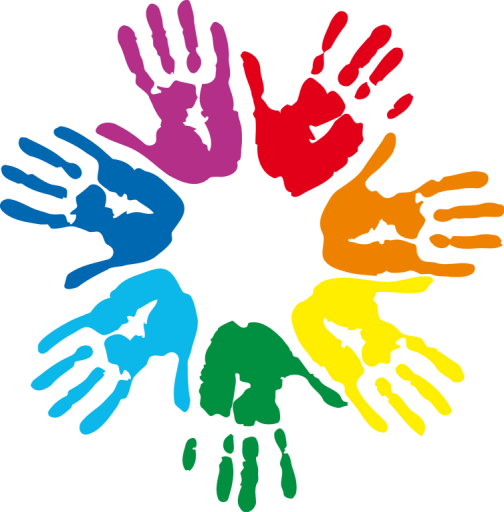 Взрослый рисует на ватмане круг. Затем обрисовывает ладони детей, создавая, таким образом, лучики солнца. При помощи взрослого дети раскрашивают нарисованные ладошки. В итоге получается красивое разноцветное солнце, которое вывешивается в группе.Игра «У птички болит крылышко»Цель: способствовать формированию у детей умения любить окружающих.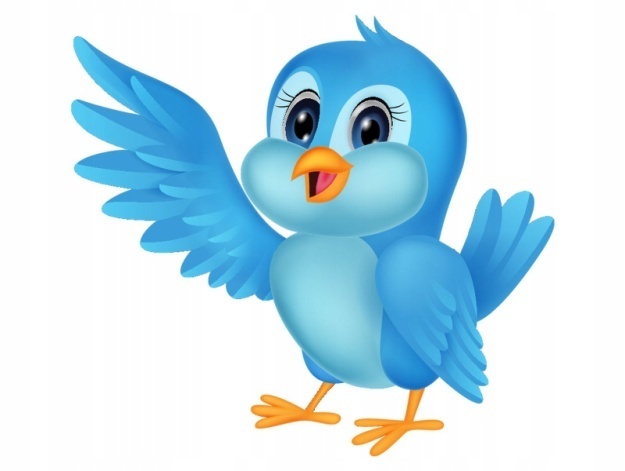 Один из детей превращается в птичку, у которой болит крылышко. Он старается показать, что он грустит. Ведущий предлагает ребятам «пожалеть птичку». Первым «жалеет» её сам ведущий, который надевает на руку куклу-котенка и его лапками гладит «птичку» со словами: «Птичка… (Саша, Маша) хорошая». Затем другие дети надевают куклу-котенка и тоже «жалеют птичку».Игра «Паровозик»Цель: учить детей отзываться на свое имя, запоминать имена сверстников, действовать по показу и словесной инструкции.Взрослый объясняет детям, что сейчас, они будут играть в паровозик. Главным паровозом будет взрослый, а дети – вагончики. Он поочередно подзывает к себе детей, эмоционально комментируя происходящее: «Я буду паровозом, а вы вагончиками. «Петя, иди ко мне, становись за мной, держи меня за пояс, вот так. Теперь Ваня, иди сюда, встань за Петей, держи его за пояс», после того как все дети выстроились, «поезд» отправляется в путь.Взрослый, имитируя движение паровоза «Чух-чух, у-у-у!» побуждает детей повторить их.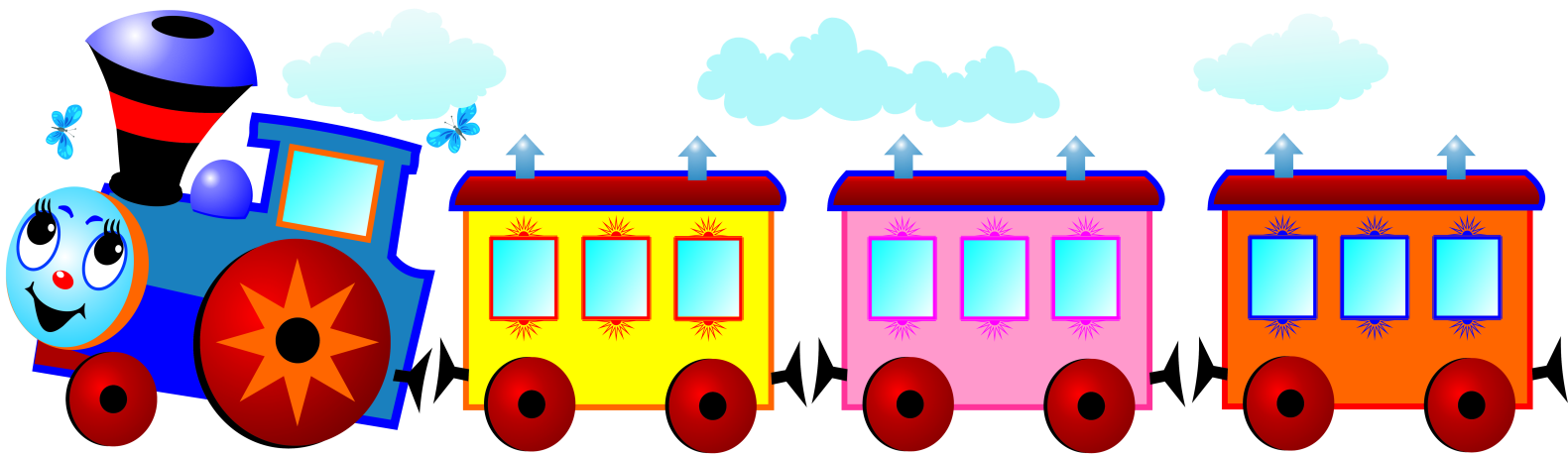 Игры на преодоление застенчивостиИгра «Ласковый ребенок»Цель: продолжать учить детей подражать эмоционально-тактильным и вербальным способам взаимодействия  с партнером.Ход игры:Дети сидят на стульчиках полукругом перед взрослым. Он вызывает к себе одного из детей и показывает, как можно его обнять, прислониться, смотреть в глаза, улыбаться. «Ах, какой хороший Саша, иди ко мне я тебя обниму, вот так. Посмотрите детки, как я обнимаю Сашу, вот так. Я ласковая!»  Затем взрослый приглашает еще одного ребенка к себе и предлагает ему повторить все свои действия, эмоционально акцентируя каждое действие ребенка и при необходимости оказывая ему помощь. В конце игры взрослый подчеркивает, подытоживает все действия ребенка: «Ваня обнял Сашу, посмотрел ему в глазки, улыбнулся. Вот какой Ваня, ласковый ребенок!». Затем взрослый поочередно вызывает оставшихся детей и игра повторяется.Игра «Рычи, лев, рычи!»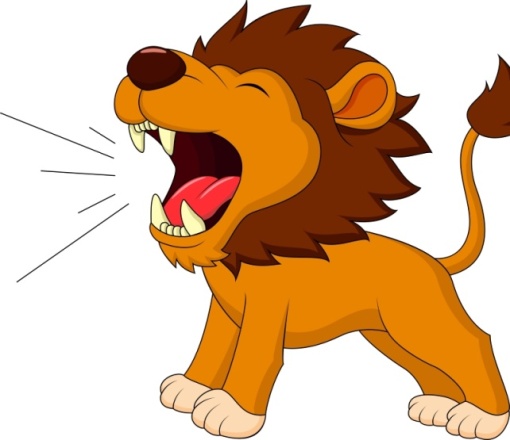  В эту игру хорошо играть с детьми, страдающими скованностью и пассивностью. Взрослый говорит: «Все мы - львы, большая дружная семья.  Давайте устроим соревнование, кто громче рычит. Как только я скажу: «Рычи, лев, рычи!», Пусть раздается самое громкое рычание».Игра «Тихо и громко»Цель:научить детей попеременно изменять ритм движений по указанию педагога, снимать эмоциональное напряжение.Ход игры:Играющие дети встают в круг. Педагог берет в руки бубен, располагается в центре круга и объясняет детям правила игры, которые заключаются в следующем: под громкие и частые удары бубна дети активно двигаются, не сходя с места: прыгают на месте, сильно топают ногами, размахивают руками и т. д., в зависимости от пожеланий ребенка. Когда удары бубна становятся редкими и слабыми, дети снижают активность и бесшумно шагают на месте – крадучись, медленно и приподнимаясь на цыпочки. В начале игры педагог меняет ритм через определенные промежутки времени, например, через 3–4 минуты. Дальше игра становится более импульсивной,  ритмы и сила ударов бубна меняются часто, через разные промежутки времени. Дети должны научиться резкой смене темпа деятельности. Игру можно проводить достаточно часто, несколько раз в неделю. Когда дети хорошо ознакомятся с игрой, педагог может предложить выполнение роли ведущего кому-то из детей – по желанию.Игра «Клеевой ручеёк»Цель: развить умение действовать совместно и осуществлять само- и взаимоконтроль за деятельностью; учить доверять и помогать тем, с кем общаешься.Условия игры:Перед игрой воспитатель беседует с детьми о дружбе и взаимопомощи, о том, что сообща можно преодолеть любые препятствия.Ход игры:Дети встают друг за другом и держатся за плечи впереди стоящего ребенка. В такомположении они преодолевают различные препятствия.1. Подняться и сойти со стула.2. Проползти под столом.3. Обогнуть “широкое озеро”.4. Пробраться через “дремучий лес”.5. Спрятаться от диких животных.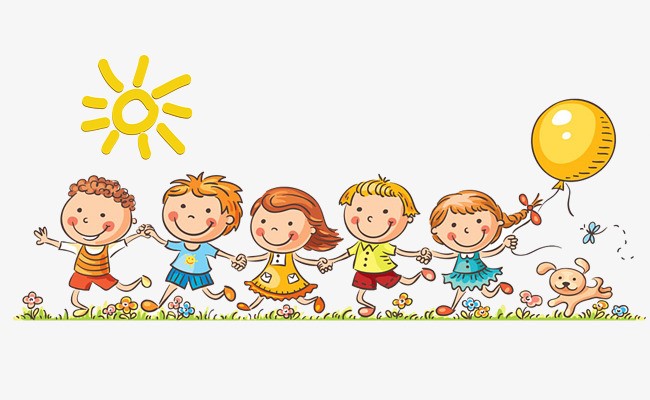 Непременное условие для ребят: на протяжении всей игры они не должны отцепляться друг от друга.Игра «Бабушка Маланья»Цели: развитие не вербальных и предметных способов взаимодействия; создание благоприятной атмосферы непосредственного, свободного общения и эмоциональной близости.Ход игры:Дети берутся за руки и встают в круг. Воспитатель, изображающий Маланью,встает в центр круга. На нее можно надеть фартук или платочек. Ребята идут по кругу и поют веселую песенку:У Маланьи, у старушки,Жили в маленькой избушкеСемь сыновей,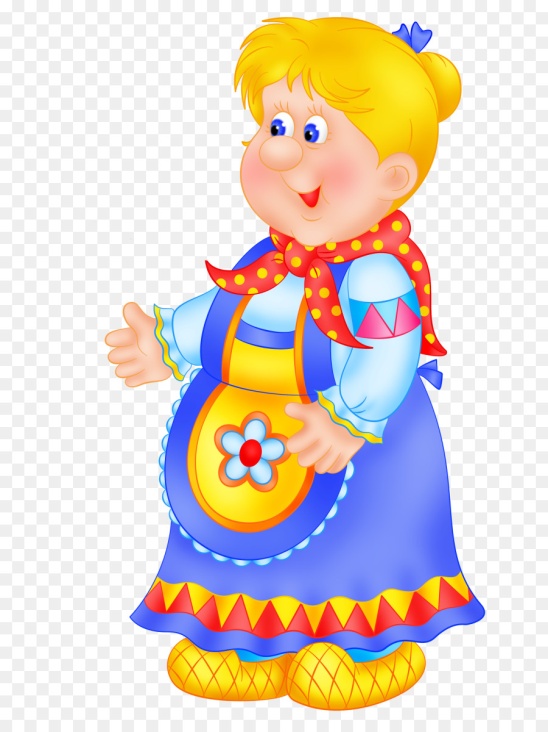 Все без бровей. (Закрыть брови руками)Вот с такими ушами,Вот с такими носами,Вот с такими усами,С такой головой, с такой бородой.(всё это показывают)Ничего не ели,Целый день сидели,(присаживаются на корточки)На неё глядели и делали вот так…Затем дети повторяют за Маланьей любое смешное движение, которое покажет ребенок. (Рожки, длинный нос, прыжки, танцевальные движения, приседания, погрозить пальцем, в шутку заплакать и пр.)Игра «Побежали, побежали деточки скорей»Цель: развивать умение слушать и слышать педагога, снятие психологического барьера с помощью тактильных ощущений (прикосновений).Ход игры: Воспитатель произносит слова, сопровождая их движениями.Побежали, побежали деточки скорей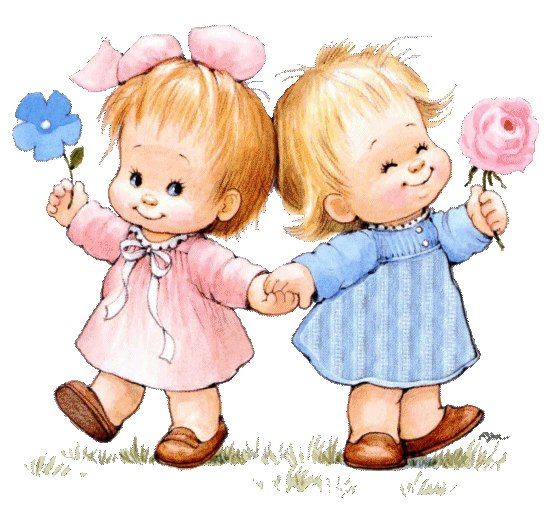 И друг другу погрозилиСориться не смей,Хлопнули в ладошиИ крепко обнялисьДруг другу улыбнулисьИ за руки взялись. (Затем слова повторяются)Дети пытаются повторить движения воспитателя.Игра «Пускание мыльных пузырей»Цель: помочь детям адаптироваться к условиям детского сада.Задачи:создание положительного эмоционального климата в группе; снятие эмоционального напряжения.Материал: мыльные пузыри.Ход игры: воспитатель пускает мыльные пузыри и говорит: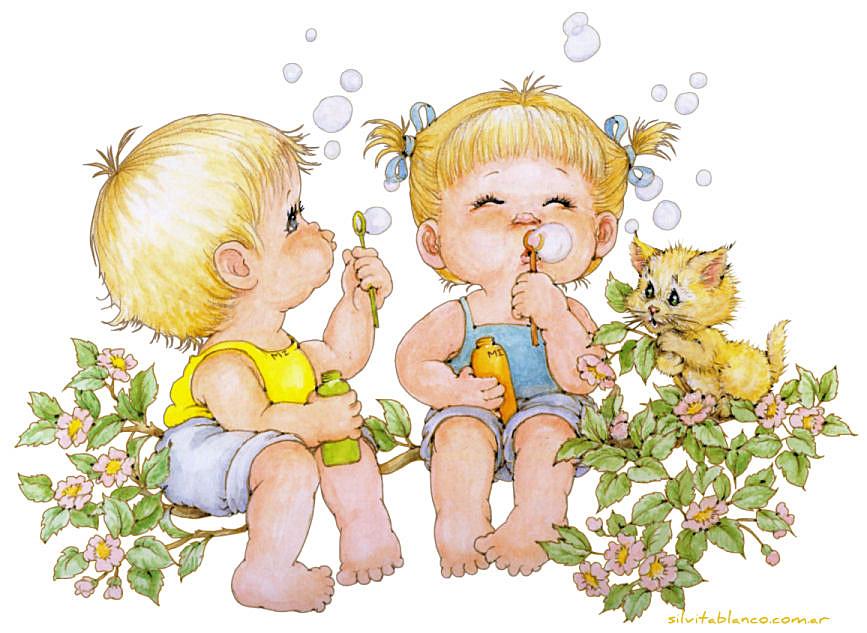 Осторожно, пузыри!Ой, какие! Посмотри!Раздуваются! Блестят!Отрываются! Летят!Игра «Раздувайся пузырь»Цель: Создать благоприятную атмосферу в группе.Ход игры:Воспитатель говорит слова, сопровождая их действиями (разводит руки в стороны).Раздувайся пузырь,Раздувайся большой,Да, не лопайся. (На последних словах хлопает разведенными руками).Дети стараются повторить действия за педагогом.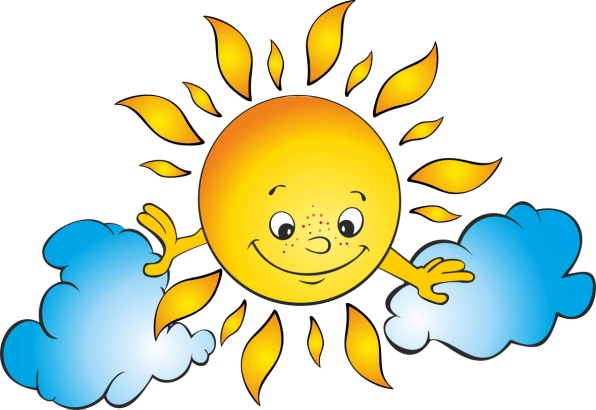 Игра «Солнечные зайчики»Цель: Снятие эмоционального напряжения. Создание благоприятной атмосферы непосредственного, свободного общения и эмоциональной близости.Ход игры:Воспитатель зеркалом делает на стене солнечного зайчика, направляя взгляд детей на него, проговаривая слова.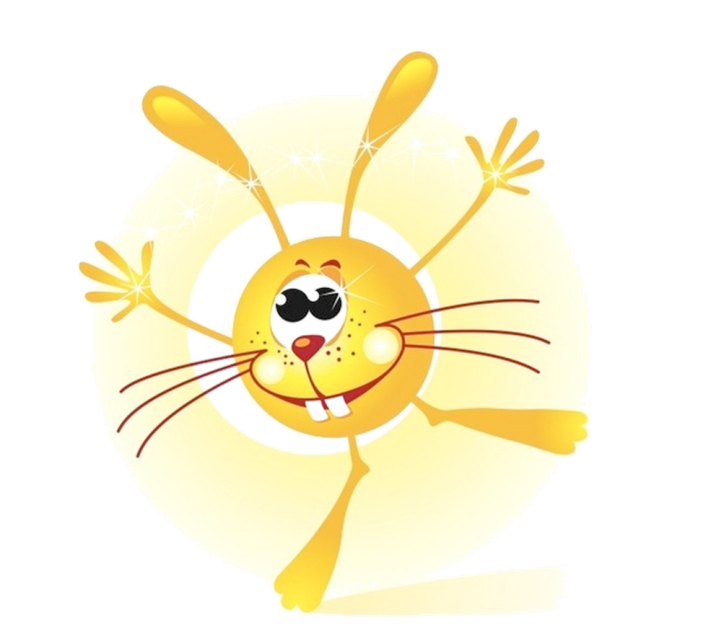 Прыгнул зайчик на окошко –Яркий, шустрый, озорной.Посидел он там немножкоЗаглянул ко мне в ладошку,Забрался на потолок….И запрыгал: скок да скок.Дети пытаются поймать солнечного зайчика.Игры, направленныена преодоление агрессииИгра«Зайчики»Цель: дать ребенку возможность испытать разнообразные мышечные ощущения, научить задерживать внимание на этих ощущениях, различать и сравнивать их.Ход игры:Взрослый просит детей представить себя веселыми зайчиками в цирке, играющими на воображаемых барабанах. Ведущий описывает характер физических действий — силу, темп, резкость — и направляет внимание детей на осознание и сравнение возникающих мышечных и эмоциональных ощущений.Например, ведущий говорит: «Как сильно зайчики стучат на барабанах! А вы чувствуете, как напряжены у них лапки? Ощущаете, какие лапки твердые, не гнутся! Как палочки! Чувствуете,как напряглись у вас мышцы в ручках, даже в плечиках?! А вот лицо нет! Лицо улыбается, свободное, расслабленное. И животик расслаблен. Дышит... А ручки напряженно стучат!.. А что еще расслаблено? Давайте еще попробуем постучать, но уже медленнее, чтобы уловить все ощущения». А вот лицо нет! Лицо улыбается, свободное, расслабленное. И животик расслаблен. Дышит... А ручки напряженно стучат!.. А что еще расслаблено? Давайте еще попробуем постучать, но ужемедленнее,чтобы уловить все ощущения».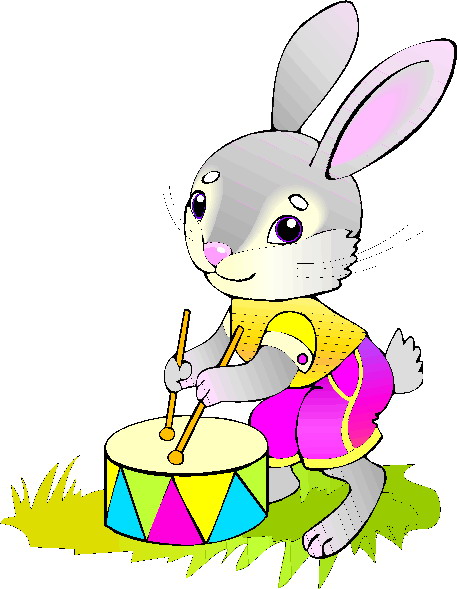 Кроме упражнения «Зайчики» рекомендуется проводить упражнения на релаксацию мышц.Игры с тревожными детьмиИгра «Воздушный шарик»Цель: снять напряжение, успокоить детей.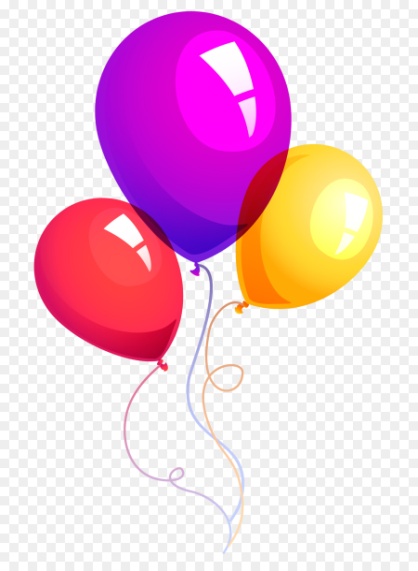 Ход игры:Все играющие стоят или сидят в кругу. Ведущий дает инструкцию: «Представьте себе, что сейчас мы с вами будем надувать шарики.Вдохните воздух, поднесите воображаемый шарик к губам и, раздувая щеки, медленно, через приоткрытые губы надувайте его. Следите глазами за тем, как ваш шарик становится все больше и больше, как увеличиваются, растут узоры на нем. Представили? Я тоже представила ваши огромные шары. Дуйте осторожно, чтобы шарик не лопнул. А теперь покажите их друг другу».Упражнение можно повторить 3 раза.Игра «Медвежата»	Предложите детям превратиться в маленьких медвежат. «Медвежата лежат в берлоге. Подул сильный ветер, пробрался в берлогу. Медвежата замерзли. Они сжались в клубочки – греются. Стало жарко, медвежата развернулись и зарычали».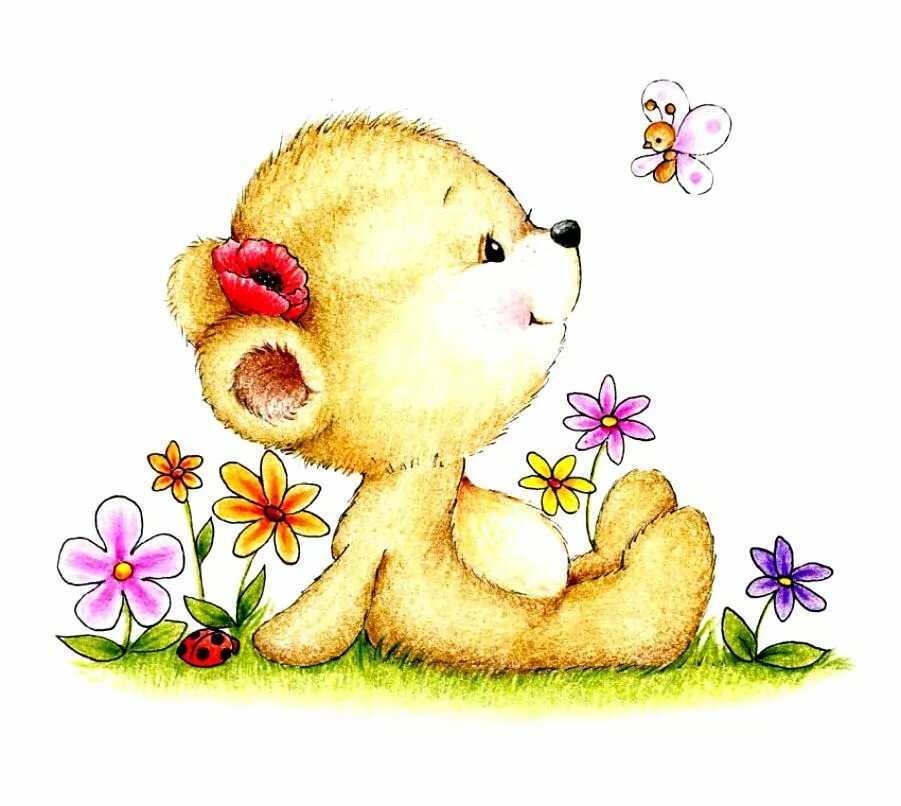  Воспитатель рассказывает детям про медвежат, дети изображают их движения. (Упражнение направленно на мышечное расслабление).Игра «Дудочка»Цель: расслабление мышц лица, особенно вокруг губ.Ход игры:Воспитатель:«Давайте поиграем на дудочке. Неглубоко вдохните воздух, поднесите дудочку к губам. Начинайте медленно выдыхать, и на выдохе попытайтесь вытянуть губы в трубочку. Затем начните сначала. Играйте! Какой замечательный оркестр!»Игра «Шалтай-Болтай»Цель: расслабить мышцы рук, спины и груди. «Давайте поставим еще один маленький спектакль. Он называется «Шалтай-Болтай».Шалтай-Болтай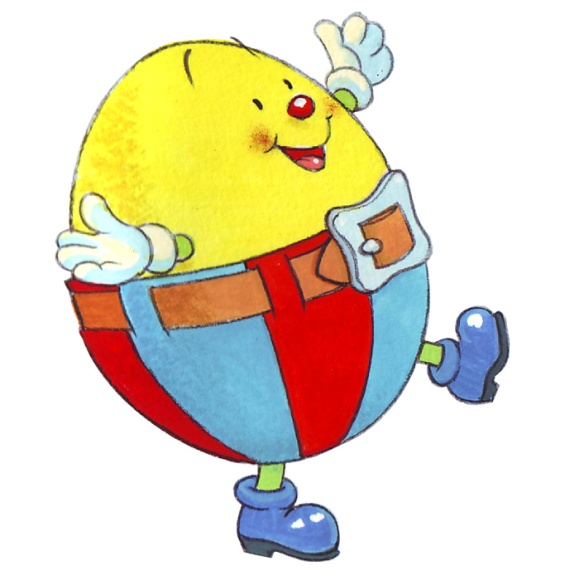 Сидел на стене.Шалтай-БолтайСвалился во сне.(С. Маршак)Сначала будем поворачивать туловище вправо-влево, руки при этом свободно болтаются, как у тряпичной куклы. На слова «свалился во сне» — резко наклоняем корпус тела вниз».Игра «Смена ритмов»Цель: помочь тревожным детям включиться в общий ритм работы, снять излишнее мышечное напряжение.Ход игры:Если воспитатель хочет привлечь внимание детей, он начинает хлопать в ладоши и громко, в такт хлопкам, считать: раз, два, три, четыре... Дети присоединяются и тоже, все вместе хлопая в ладоши, хором считают: раз, два, три, четыре... Постепенно воспитатель, а вслед за ним и дети, хлопает все реже, считает все тише и медленнее.